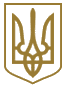 МІНІСТЕРСТВО ОХОРОНИ ЗДОРОВ'Я УКРАЇНИНАКАЗвід 5 квітня 2016 року N 307Про затвердження переліку результативних показників бюджетної програми за КПКВК 2301400Відповідно до частини п'ятої статті 20 Бюджетного кодексу України, наказу Міністерства фінансів України від 29 грудня 2002 року N 1098 "Про паспорти бюджетних програм", зареєстрованого у Міністерстві юстиції України 21 січня 2003 року за N 47/7368, та наказу Міністерства фінансів України від 10 грудня 2010 року N 1536 "Про результативні показники бюджетної програми", зареєстрованого у Міністерстві юстиції України 27 грудня 2010 року за N 1353/18648, наказую:1. Затвердити перелік результативних показників бюджетної програми за КПКВК 2301400 "Забезпечення медичних заходів окремих державних програм та комплексних заходів програмного характеру", що додається.2. Контроль за виконанням цього наказу покласти на заступника Міністра Перегінця І. Б.ЗАТВЕРДЖЕНО
Наказ Міністерства охорони здоров'я України
05 квітня 2016 року N 307Перелік результативних показників бюджетної програми за КПКВК 2301400 "Забезпечення медичних заходів окремих державних програм та комплексних заходів програмного характеру"МіністрО. КвіташвіліN
з/пРезультативні показники бюджетної програмиДжерело інформаціїПоказники продукту:Показники продукту:Показники продукту:1.Кількість закуплених вакцин (згідно з номенклатурою, затвердженою на поточний рік)База даних "УкрВак 08", наказ МОЗ України від 25.07.2008 N 413 "Про затвердження обліково-звітних форм планування і виконання профілактичних щеплень "УкрВак 08"2.Кількість установ, які отримають імунобіологічні препарати та вироби для забезпечення температурних умов під час транспортування, зберігання та використання імунобіологічних препаратівБаза даних "УкрВак 08", наказ МОЗ України від 25.07.2008 N 413 "Про затвердження обліково-звітних форм планування і виконання профілактичних щеплень "УкрВак 08"3.Кількість операцій з трансплантації протягом рокуІнформація Координаційного центру трансплантації органів, тканин та клітин МОЗ України4.Кількість хворих, яким проводиться імуносупресивна терапія протягом рокуІнформація Координаційного центру трансплантації органів, тканин та клітин МОЗ України5.Кількість трансплантантів, що функціонують протягом першого року після операціїІнформація Координаційного центру трансплантації органів, тканин та клітин МОЗ України6.Кількість адміністративно-територіальних одиниць, що отримають медикаменти та вироби медичного призначення протягом року для хворих у до- і післяопераційний період з трансплантаціїЩорічні накази МОЗ України про розподіл лікарських засобів / виробів медичного призначення7.Кількість пролікованих хворих на туберкульоз (1, 2, 3, 4 категорії)Реєстр хворих на туберкульоз, затверджений наказом МОЗ України від 19.10.2012 N 818 "Про затвердження Порядку ведення реєстру хворих на туберкульоз", зареєстрованим Міністерством юстиції України 06.11.2012 за N 1864/221768.Кількість адміністративно-територіальних одиниць, що отримують лікарські засоби 1 - 2 ряду для лікування хворих на туберкульоз та тести і витратні матеріали для діагностики туберкульозуЩорічні накази МОЗ України про розподіл лікарських засобів / виробів медичного призначення9.Кількість хворих на ВІЛ/СНІД, які отримають антиретровірусну терапіюФорма звітності N 56 (місячна) "Звіт про надання антиретровірусної терапії ВІЛ-інфікованим особам за ____________ місяць 20__ року", затверджено наказом МОЗ України від 21.03.2012 N 182 "Про затвердження форм первинної облікової документації і звітності з питань моніторингу лікування ВІЛ-інфікованих осіб та інструкцій щодо їх заповнення", зареєстрованим Міністерством юстиції України 18.05.2012 за N 794/2110710.Кількість установ з діагностики та лікування хворих на СНІД, що отримають медикаменти та вироби медичного призначенняФорма звітності N 47-здоров "Звіт про мережу та діяльність медичних закладів за 20__ рік", затверджено наказом МОЗ України від 27.07.2006 N 524 "Про затвердження галузевої статистичної форми звітності N 47-здоров "Звіт про мережу та діяльність медичних закладів" та інструкції щодо її заповнення"11.Кількість закладів служби крові, що отримають вироби медичного призначення для діагностики СНІДуФорма звітності N 47-здоров "Звіт про мережу та діяльність медичних закладів за 20__ рік", затверджено наказом МОЗ України від 27.07.2006 N 524 "Про затвердження галузевої статистичної форми звітності N 47-здоров "Звіт про мережу та діяльність медичних закладів" та інструкції щодо її заповнення"12.Кількість проведених курсів постконтактної профілактики осіб, які мали контакт з біологічними рідинами, пов'язаний з ризиком ВІЛ-інфікуванняУправлінський облік (звіти регіонів та інша звітність)13.Кількість установ, підпорядкованих МОЗ України, з діагностики та лікування хворих на СНІД, що отримають медикаменти та вироби медичного призначенняЩорічні накази МОЗ України про розподіл лікарських засобів / виробів медичного призначення14.Кількість дорослих хворих, які отримають онкопрепаратиФорма звітності N 35-здоров "Звіт про хворих на злоякісні новоутворення за 20__ рік", затверджено наказом МОЗ України від 03.05.99 N 102 "Про затвердження форм галузевої статистичної звітності закладів охорони здоров'я України"15.Кількість закладів охорони здоров'я, підпорядкованих МОЗ України, які отримають лікарські засоби та вироби медичного призначення для забезпечення лікування дітей з онкологічними та онкогематологічними захворюваннямиЩорічні накази МОЗ України про розподіл лікарських засобів / виробів медичного призначення16.Кількість адміністративно-територіальних одиниць, які отримують лікарські засоби та вироби медичного призначення для забезпечення лікування дітей, хворих на онкологічні та онкогематологічні захворюванняЩорічні накази МОЗ України про розподіл лікарських засобів / виробів медичного призначення17.Кількість адміністративно-територіальних одиниць, які отримають онкопрепарати (для дорослих) протягом рокуЩорічні накази МОЗ України про розподіл лікарських засобів / виробів медичного призначення18.Кількість закладів та відділень служби крові, для яких буде придбано вироби та лікарські засоби медичного призначенняЩорічні накази МОЗ України про розподіл лікарських засобів / виробів медичного призначення19.Кількість дітей/громадян, хворих на орфанні захворювання, які будуть забезпечені медикаментами (за відповідними напрямами захворювань, видатки на лікування яких передбачені на поточний рік)Наказ МОЗ України від 16.02.2004 N 84 "Про створення реєстру дітей, хворих на гіпофізарний нанізм"; Управлінський облік (звіти регіонів та інша звітність); інформація НДСЛ "ОХМАТДИТ"; інформація ДУ ННЦ "Інститут кардіології ім. М. Д. Стражеска" (до кожного напряму захворювання застосовується відповідне джерело інформації)20.Кількість дітей від 0 до 3 років, хворих на фенілкетонурію, які отримають медикаменти (лікувальне харчування)Управлінський облік (звіти регіонів та інша звітність)21.Кількість новонароджених, які будуть охоплені скринінгом на фенілкетонурію, вроджений гіпотеріоз, адреногенітальний синдром та муковісцидоз (згідно з номенклатурою, затвердженою на поточний рік)Управлінський облік (звіти регіонів та інша звітність)22.Кількість дітей-інвалідів, хворих на дитячий церебральний параліч, які будуть забезпечені медикаментамиУправлінський облік (звіти регіонів та інша звітність)23.Кількість дітей з хронічними вірусними гепатитами B і C, які будуть забезпечені медикаментамиУправлінський облік (звіти регіонів та інша звітність)24.Кількість дітей, хворих на хронічну хворобу нирок V стадії, яких буде забезпечено витратними матеріалами для діалізуУправлінський облік (звіти регіонів та інша звітність)25.Кількість дітей, хворих на розлади психіки та поведінки із спектра аутизму, які будуть забезпечені медикаментамиУправлінський облік (звіти регіонів та інша звітність)26.Кількість дітей, хворих на резистентну форму ювенільного ревматоїдного артриту, які будуть забезпечені лікарськими засобамиЩорічні накази МОЗ України про розподіл лікарських засобів / виробів медичного призначення27.Кількість новонароджених з синдромом дихальних розладів, які будуть забезпечені медичними препаратамиРозрахунковий показник28.Кількість вагітних жінок, які будуть забезпечені антирезусним імуноглобуліном для запобігання гемолітичній хворобі новонародженихРозрахунковий показник29.Кількість жінок, які будуть забезпечені препаратом згортання крові, у разі виникнення акушерських кровотечУправлінський облік (звіти регіонів та інша звітність)30.Кількість жінок з тяжкими соматичними захворюваннями, вагітність у яких загрожує здоров'ю та життю, які будуть забезпечені контрацептивамиУправлінський облік (звіти регіонів та інша звітність)31.Кількість хворих на гемофілію, які будуть пролікованіУправлінський облік (звіти регіонів та інша звітність)32.- в т. ч. дітейУправлінський облік (звіти регіонів та інша звітність)33.Кількість адміністративно-територіальних одиниць, які отримають антигемофільні препаратиЩорічні накази МОЗ України про розподіл лікарських засобів / виробів медичного призначення34.Кількість спроб лікування безплідності жінок методами допоміжних репродуктивних технологійУправлінський облік (звіти регіонів та інша звітність)35.Кількість хворих на розсіяний склероз, які будуть забезпечені лікуваннямУправлінський облік (звіти регіонів та інша звітність)36.Кількість дорослих, хворих на ниркову недостатність, які отримають лікування методом перитонеального діалізуУправлінський облік (звіти регіонів та інша звітність)37.Кількість дітей віком до 18 років та вагітних, хворих та вперше виявлених на цукровий діабет, які будуть забезпечені витратними матеріалами до індивідуальних глюкометрівУправлінський облік (звіти регіонів та інша звітність)38.Кількість адміністративно-територіальних одиниць, які отримають витратні матеріали для індивідуальних глюкометрів для дітей віком до 18 років та вагітних, хворих та вперше виявлених на цукровий діабетЩорічні накази МОЗ України про розподіл лікарських засобів / виробів медичного призначення39.Кількість хворих на вірусні гепатити B і C, які будуть забезпечені медикаментамиУправлінський облік (звіти регіонів та інша звітність)40.Кількість адміністративно-територіальних одиниць, які отримають медикаменти для хворих на вірусні гепатити B і CЩорічні накази МОЗ України про розподіл лікарських засобів / виробів медичного призначення41.Кількість адміністративно-територіальних одиниць, які отримають медичне обладнанняЩорічні накази МОЗ України про розподіл обладнання42.Кількість одиниць медичного обладнання, що будуть придбані (згідно з номенклатурою, затвердженою на поточний рік)Щорічні накази МОЗ України про розподіл обладнанняПоказники ефективності:Показники ефективності:Показники ефективності:43.Середні витрати на закупівлю медикаментів для однієї/одного дитини/громадянина, хворої/хворого на рідкісні (орфанні) захворювання (за відповідними напрямами захворювань, видатки на лікування яких передбачені на поточний рік)Розрахунковий показник44.Середні витрати на закупівлю продуктів лікувального харчування для однієї дитини, хворої на фенілкетонуріюРозрахунковий показник45.Середні витрати на закупівлю медикаментів для однієї дитини, хворої на дитячий церебральний паралічРозрахунковий показник46.Середні витрати на закупівлю медикаментів для однієї дитини, хворої на гемофіліюРозрахунковий показник47.Середні витрати на закупівлю медикаментів для однієї дитини, хворої на хронічний вірусний гепатитРозрахунковий показник48.Середні витрати на закупівлю витратних матеріалів для однієї дитини, хворої на хронічну хворобу нирок V стадіїРозрахунковий показник49.Середні витрати на закупівлю медикаментів для однієї дитини, хворої на розлади психіки та поведінки із спектра аутизмуРозрахунковий показник50.Середні витрати на закупівлю медикаментів для однієї дитини, хворої на резистентну форму ювенільного ревматоїдного артритуРозрахунковий показник51.Середня вартість закупівлі однієї одиниці обладнання (згідно з номенклатурою, затвердженою на поточний рік)Дані моніторингу медичного ринкуПоказники якості:Показники якості:Показники якості:52.Зниження рівня протипоказань до щеплення у дітей до 6 %База даних "УкрВак 08", наказ МОЗ України від 25.07.2008 N 413 "Про затвердження обліково-звітних форм планування і виконання профілактичних щеплень "УкрВак 08"53.Охоплення профілактичними щепленнями дітей (згідно з номенклатурою, затвердженою на поточний рік)База даних "УкрВак 08", наказ МОЗ України від 25.07.2008 N 413 "Про затвердження обліково-звітних форм планування і виконання профілактичних щеплень "УкрВак 08"54.Зниження захворюваності на туберкульозФорма звітності N 8 "Звіт про захворювання на активний туберкульоз за 20__ рік", затверджено наказом МОЗ України від 09.06.2005 N 261 "Про затвердження форми звітності N 8 "Звіт про захворювання на активний туберкульоз" та Інструкції щодо її заповнення", зареєстрованим Міністерством юстиції України 29.06.2005 за N 695/1097555.Зниження показника смертності від туберкульозуФорма звітності N 8 "Звіт про захворювання на активний туберкульоз за 20__ рік", затверджено наказом МОЗ України від 09.06.2005 N 261 "Про затвердження форми звітності N 8 "Звіт про захворювання на активний туберкульоз" та Інструкції щодо її заповнення", зареєстрованим Міністерством юстиції України 29.06.2005 за N 695/1097556.Відсоток випадків передачі ВІЛ від матері до дитиниУправлінський облік (звіти регіонів та інша звітність)57.Зниження темпів приросту смертності від СНІДуФорма звітності N 1-ВІЛ/СНІД (квартальна) "Звіт про осіб зі станами та хворобами, що зумовлені вірусом імунодефіциту людини (ВІЛ), за ____ квартал 20__ року", затверджено наказом МОЗ України від 05.03.2013 N 180 "Про затвердження форм первинної облікової документації і звітності з питань моніторингу епідемічної ситуації з ВІЛ-інфекції та інструкцій щодо їх заповнення", зареєстрованим Міністерством юстиції України 07.03.2013 за N 495/2302758.Підвищення виявленості на злоякісні захворювання I та II стадії (від вперше захворівших)Національний канцер-реєстр України, затверджений наказом МОЗ України від 22.01.96 N 10 "Про створення національного канцер-реєстру України"59.Зниження показника дорокової летальності онкологічних хворихНаціональний канцер-реєстр України, затверджений наказом МОЗ України від 22.01.96 N 10 "Про створення національного канцер-реєстру України"60.Зниження показника смертності від онкологічних захворювань (хворих на 100000 населення)Форма звітності N 7 "Звіт про захворювання на злоякісні новоутворення за 20__ рік", затверджено наказом МОЗ України від 07.04.2006 N 203 "Про затвердження Форм звітності та Інструкцій щодо їхнього заповнення", зареєстрованим Міністерством юстиції України 26.04.2006 за N 493/1236761.Підвищення охоплення спеціальним лікуванням онкохворих "від вперше захворівших"Національний канцер-реєстр України, затверджений наказом МОЗ України від 22.01.96 N 10 "Про створення національного канцер-реєстру України", управлінський облік (звіти регіонів, за формою, встановленою МОЗ України)62.Прогнозований показник 5-річного виживання дітей з онкологічними та онкогематологічними захворюваннямиНаціональний канцер-реєстр України, затверджений наказом МОЗ України від 22.01.96 N 10 "Про створення національного канцер-реєстру України", управлінський облік (звіти регіонів, за формою, встановленою МОЗ України)63.Відсоток забезпечення дітей від 0 до 18 років, хворих на розлади психіки та поведінки із спектра аутизму, які будуть забезпечені медикаментамиУправлінський облік (звіти регіонів та інша звітність)64.Зменшення відсотка дітей з порушеннями адаптивної поведінки, яка не дозволяє дитині відвідувати спеціальні загальноосвітні дошкільні та шкільні заклади та яких забезпечено лікарськими засобамиУправлінський облік (звіти регіонів та інша звітність)65.Зменшення частоти епілептичних нападів у дітей з коморбідними епілепсіями, яких забезпечено лікарськими засобамиУправлінський облік (звіти регіонів та інша звітність)66.Збільшення кількості оперативних втручань у хворих із серцево-судинною патологієюФорма звітності N 12 "Звіт про захворювання, зареєстровані у хворих, які проживають у районі обслуговування лікувально-профілактичного закладу, за 20__ рік", затверджено наказом МОЗ України від 10.07.2007 N 378 "Про затвердження форм звітності з питань охорони здоров'я та інструкцій щодо їхнього заповнення", зареєстрованим Міністерством юстиції 03.09.2007 за N 1009/1427667.Збільшення кількості оперативних втручань у хворих із судинно-мозковою патологієюФорма звітності N 12 "Звіт про захворювання, зареєстровані у хворих, які проживають у районі обслуговування лікувально-профілактичного закладу, за 20__ рік", затверджено наказом МОЗ України від 10.07.2007 N 378 "Про затвердження форм звітності з питань охорони здоров'я та інструкцій щодо їхнього заповнення", зареєстрованим Міністерством юстиції 03.09.2007 за N 1009/1427668.Збільшення хворих на гострий інфаркт міокарда, яким проведено реперфузійну терапіюФорма звітності N 12 "Звіт про захворювання, зареєстровані у хворих, які проживають у районі обслуговування лікувально-профілактичного закладу, за 20__ рік", затверджено наказом МОЗ України від 10.07.2007 N 378 "Про затвердження форм звітності з питань охорони здоров'я та інструкцій щодо їхнього заповнення", зареєстрованим Міністерством юстиції 03.09.2007 за N 1009/1427669.Зменшення летальності від гострого інфаркту міокарда з елевацією сегмента STФорма звітності N 12 "Звіт про захворювання, зареєстровані у хворих, які проживають у районі обслуговування лікувально-профілактичного закладу, за 20__ рік", затверджено наказом МОЗ України від 10.07.2007 N 378 "Про затвердження форм звітності з питань охорони здоров'я та інструкцій щодо їхнього заповнення", зареєстрованим Міністерством юстиції 03.09.2007 за N 1009/1427670.Стабілізація первинної інвалідності хворих на розсіяний склерозУправлінський облік (звіти регіонів та інша звітність)71.Збільшення кількості хворих, у яких рівень глікованого гемоглобіну не перевищує 8,0 %Управлінський облік (звіти регіонів та інша звітність)72.Забезпечення лікарськими засобами хворих, які перенесли операції з трансплантаціїЩорічні накази МОЗ України про розподіл лікарських засобів / виробів медичного призначення73.Забезпеченість лікарськими засобами хворих на туберкульоз (з урахуванням динамічного запасу протитуберкульозних препаратів)Форма звітності N 33-здоров "Звіт про хворих на туберкульоз за 20__ рік", затверджено наказом МОЗ України від 03.05.99 N 102 "Про затвердження форм галузевої статистичної звітності закладів охорони здоров'я України"74.Забезпечення витратними матеріалами для проведення діагностики туберкульозуУправлінський облік (звіти регіонів та інша звітність)75.Забезпечення антиретровірусними лікарськими засобами дорослих, підлітків хворих на ВІЛ-інфекцію/СНІДУправлінський облік (звіти регіонів та інша звітність)76.Забезпечення антиретровірусними лікарськими засобами дітей, хворих на ВІЛ-інфекцію/СНІДУправлінський облік (звіти регіонів та інша звітність)77.Забезпечення тест-системами на СНІД установ для діагностики та лікування хворих на СНІДУправлінський облік (звіти регіонів та інша звітність)78.Забезпечення тест-системами на СНІД закладів служби кровіУправлінський облік (звіти регіонів та інша звітність)79.Забезпечення лікарськими засобами дорослих хворих на онкологічні захворюванняУправлінський облік (звіти регіонів та інша звітність)80.Забезпечення лікарськими засобами та виробами медичного призначення дітей від 0 до 18 років, хворих на онкогематологічні та онкологічні захворюванняУправлінський облік (звіти регіонів та інша звітність)82.Забезпечення заготівлі крові у пластикатну таруУправлінський облік (звіти регіонів та інша звітність)83.Рівень охоплення обстеження донорської крові на гемотрансмісивні інфекціїУправлінський облік (звіти регіонів та інша звітність)84.Забезпечення дітей/громадян, хворих на орфанні захворювання, які будуть забезпечені медикаментами (за відповідними напрямами захворювань, видатки на лікування яких передбачені на поточний рік)Наказ МОЗ України від 16.02.2004 N 84 "Про створення реєстру дітей, хворих на гіпофізарний нанізм"; Управлінський облік (звіти регіонів та інша звітність); інформація НДСЛ "ОХМАТДИТ"; інформація ДУ ННЦ "Інститут кардіології ім. М. Д. Стражеска" (до кожного напряму захворювання застосовується відповідне джерело інформації)85.Забезпечення дієтотерапією хворих на фенілкетонурію дітей від 0 до 3-х роківУправлінський облік (звіти регіонів та інша звітність)86.Забезпечення охоплення новонароджених дітей обстеженням на фенілкетонурію, вроджений гіпотеріоз, муковісцидоз та адреногенітальний синдром (згідно з номенклатурою, затвердженою на поточний рік)Управлінський облік (звіти регіонів та інша звітність)87.Забезпечення дітей-інвалідів, хворих на спастичну форму ДЦП, медикаментамиУправлінський облік (звіти регіонів та інша звітність)88.Забезпечення медикаментами дітей, хворих на гемофіліюУправлінський облік (звіти регіонів та інша звітність)89.Забезпечення дітей, хворих на хронічні вірусні гепатити B та C, медикаментамиУправлінський облік (звіти регіонів та інша звітність)90.Забезпечення дітей, хворих на хронічну хворобу нирок V стадії, витратними матеріалами для діалізуУправлінський облік (звіти регіонів та інша звітність)91.Забезпечення медикаментами дітей від 0 до 18 років, хворих на розлади психіки та поведінки із спектра аутизмуУправлінський облік (звіти регіонів та інша звітність)92.Забезпечення медикаментами дітей, хворих на резистентну форму ювенільного ревматоїдного артриту, лікарськими засобамиУправлінський облік (звіти регіонів та інша звітність)93.Забезпечення профілактикою та лікуванням новонароджених з синдромом дихальних розладівУправлінський облік (звіти регіонів та інша звітність)94.Забезпечення вагітних антирезусним імуноглобуліномУправлінський облік (звіти регіонів та інша звітність)95.Забезпечення роділь та породіль з кровотечами препаратами згортання кровіУправлінський облік (звіти регіонів та інша звітність)96.Забезпечення жінок з тяжкими соматичними захворюваннями контрацептивамиУправлінський облік (звіти регіонів та інша звітність)97.Забезпечення медикаментами дорослих хворих на гемофіліюУправлінський облік (звіти регіонів та інша звітність)98.Забезпечення жінок з абсолютними показами лікуванням за допомогою допоміжних репродуктивних технологійУправлінський облік (звіти регіонів та інша звітність)99.Забезпечення лікуванням вперше виявлених хворих на розсіяний склерозУправлінський облік (звіти регіонів та інша звітність)100.Забезпечення хворих на серцево-судинні і судинно-мозкові захворювання лікарськими засобами та виробами медичного призначенняУправлінський облік (звіти регіонів та інша звітність)101.Забезпечення лікуванням хворих дорослого віку, які отримають лікування методом перитонеального діалізуУправлінський облік (звіти регіонів та інша звітність)102.Забезпечення хворих ендопротезамиУправлінський облік (звіти регіонів та інша звітність)103.Забезпечення дітей та вагітних, хворих та вперше виявлених на цукровий діабет, витратними матеріалами до індивідуальних глюкометрівУправлінський облік (звіти регіонів та інша звітність)104.Забезпечення медикаментами хворих на вірусні гепатити B і CУправлінський облік (звіти регіонів та інша звітність)105.Забезпечення адміністративно-територіальних одиниць медичним обладнаннямУправлінський облік (звіти регіонів та інша звітність)Директор Департаменту
фінансово-ресурсного забезпеченняВ. Л. Якубівський